New Hire/ Termination Packet (Rev. 9/18)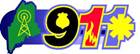 Notice of Employment FormNotice of Employment must be sent to the ESCB within 30 days of hire or termination.Non-Disclosure of Confidential 9-1-1 Information FormEmployee must sign this form pursuant to MRSA 25 § 292965 - 625 CMR Chapter 1: Standards for Establishing a Statewide Enhanced 911 SystemTraining Request FormAll required training must be completed within 12 months of hire date, with the exception of NG911, which must be done within 90 days of hire. If several people are taking classes on the same dates, then multiple courses can be checked on a single form.NG911 Logon Credentials (PSAPs Only)Supervisors requesting NG911 logon credentials for their employee(s) may use this form or submit a request by email to 911Training.PUC@Maine.Gov . A middle initial is required for NG911 (If there is no middle name/initial then indicate so by writing N/A in that field). Please list any other agencies an employee works for to ensure calls go to the proper PSAP (Agents will be given multiple logons if they work for more than one agency).STATE OF MAINE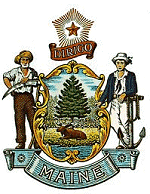 PUBLIC UTILITIES COMMISSION       Mark A. Vannoy										         Harry Lanphear                 Chairman										Administrative Director    R. Bruce Williamson      Randall D. Davis           COMMISSIONERS                        	Public Safety DispatcherNOTICE OF EMPLOYMENT / TERMINATION (rev. 9/18)Forward to the ESCB within 30 days of employment or termination.Please fill out either the EMPLOYMENT or the TERMINATION information, as applicable.Name (Applicant) _________________________________ 	Maiden/previous Name(s): ________________                               (Last)                   (First)                (Middle)               	Department:______________________________ 	Title: _____________________________ Date of Birth: ___________________       Sex: ______________ 	           SS #: ___________________ 	                      (mm/dd/yyyy)	                                 (required by statute) Official Agency E-mail Address for this Employee: ____________________  (example:JDoe@mainepd.org) EMPLOYMENT DATE:     or   TERMINATION DATE:  EMPLOYMENT / TERMINATION LEVEL: Full Time Dispatcher 	 Part Time Dispatcher**  Has this employee had basic training for full-time public safety dispatching OUT OF STATE? Yes  No If the agency is requesting a waiver of the basic school for this individual, please forward the Waiver Application Packet to the Emergency Services Communication Bureau (ESCB) Has this employee had training in Emergency Medical Dispatch (EMD)?  Yes	 NoIf Yes, what program? _____________________ Contact Maine EMS Office for license application process.**Is applicant otherwise employed w/your agency ? if so, what position? _______________________________ (i.e. also full-time law enforcement, part-time corrections, other) TERMINATION: (If termination due to Conviction or Professional Misconduct, please note in comments) Type of Termination (Please check)     Resigned      Discharged      Retired      Deceased      Other Comments:______________________________________________________________________________This form MUST be signed by the DEPARTMENT HEAD and submitted to theESCB, 18 SHS, Augusta, ME 04333 or faxed to 207-512-5950Name (please print): _______________________________ Title: ___________________________Signature: ______________________________(phone)______________ Date:_______________Phone: 207-877-8068 or 207-287-1598 or Fax: 207-512-5950 (training office)STATE OF MAINEPUBLIC UTILITIES COMMISSION       Mark A. Vannoy										         Harry Lanphear                 Chairman										Administrative Director    R. Bruce Williamson      Randall D. Davis           COMMISSIONERS                        		NONDISCLOSURE OF CONFIDENTIAL 9-1-1 INFORMATION (rev.09/18)I,     ______________________________    understand that all information                                                                        (print name)contained in any database, report, audio recording or other record of the Emergency Services Communication Bureau (hereafter referred to as the Bureau) or a Public Safety Answering Point (hereafter referred to as PSAP) is considered "confidential information" to include:A. The names, addresses and telephone numbers of persons listed in E-9-1-1 databases; B. Names, addresses and telephone numbers that are omitted from a telephone utility directory list at the request of a customer; C. Personally identifying information of a caller to a public safety answering point; D. Personally identifying information of and any medical information about a person receiving emergency services through the E-9-1-1 system; or E. Personally identifying information of any 3rd party, including, but not limited to, a minor, given during a telephone call to a public safety answering point. I further understand that confidential information may not be utilized for commercial purposes and may not be disclosed in any manner except as follows, and in accordance with agency policy: A. to public or private safety agencies for processing emergency calls and providing emergency services; B. to a criminal justice agency, as defined in Title 16, section 803, subsection 4, for the purposes of the administration of criminal justice, as defined in Title 16, section 803, subsection 2, and the administration of juvenile justice, as defined in Title 15, section 3308- A, subsection 1, paragraph A, related to an E-9-1-1 call; andC. to designees of the Bureau Director for the purpose of system maintenance and quality control. I further understand that knowingly disclosing confidential information or disclosing audio recordings of emergency calls to the E9-1-1 system in violation MRSA Title 25 § 2929, is a Class E crime and may also result in disqualification for public safety answering point employment as found in Bureau personnel security clearance and data security standards for PSAPs. (65-625 CMR Chapter 1) ------------------------------------------------	 ----------------------------------------		 ----------------                                  (signature of employee)             	     (employing agency) 			   (date) REFERENCE: 	MRSA 25 § 2929 65 - 625 CMR Chapter 1: Standards for Establishing a Statewide Enhanced 911 SystemEmergency Services Communication BureauSHS 18 – Augusta, ME 04330APPLICATION FOR IN-SERVICE TRAINING (REV. 9/18)  Fax Completed Form to 207-512-5950Recommended: Double Click on line and type information - Clicking Box will apply a check markETC*  		Date: ___		Agency Name:	____________________________EMD*		Date: ___		Address:		____________________________			Medical ProQA	Date: ___		City:		____________________________EFD*		Date: ___		State:		____________________________Fire ProQA	Date: ___		Zip Code:	____________________________			NG911*	Date: ___		Phone:		____________________________			ED-Q Universal	Date: ___		Fax: 		____________________________EMD-Q Day	Date: ___EFD-Q Day	Date: ___		Special Accommodations? _____________________AQUA		Date: _______________	Date: ___		Allergies? ___________________________________	 Enroll in Next Available Session Dates            		           1st		           2nd                       	           3rd 	           4th		           5th	First Name:	____________	____________	____________	____________	____________Last Name:	____________	____________	____________	____________	____________Meals (B/L/D):	____________	____________	____________	____________	____________Lodging (Y/N):	____________	____________	____________	____________	____________  Phone Number:	____________	____________	____________	____________	____________   Agency Supervisor Name:	________________________	Email:	________________________	Date: _________	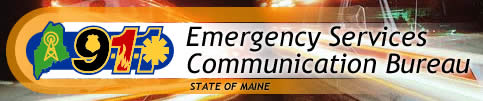 NG911 USER ACTIVATION/DEACTIVATION FORM(Form Fillable – Please type info after fields)Today’s Date: PSAP Name:	Requestor Name: 	Requestor Title:						Status Request:	User:	First Name:		Middle Initial:		Last Name:	Email Address (for ERC alerts):	Role Requested: Action Requested: Date to Perform Request: ESCB USE ONLY: APPROVED DENIEDESCB NAME:	ESCB TITLE: 	